Машнич  Раиса Дмитриевна  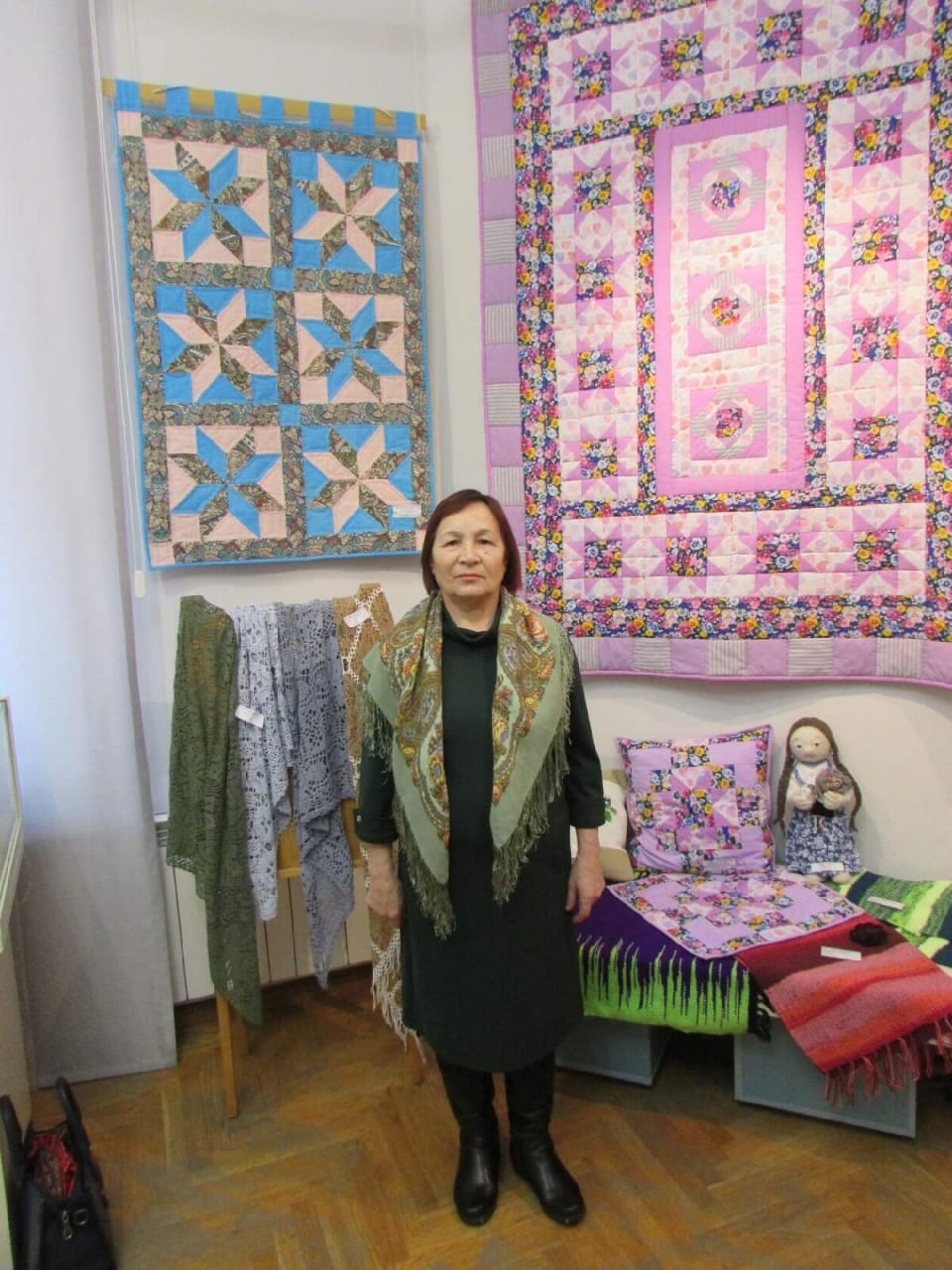 1953 г. рождения (д. Леонтьевка Калининской области). Образование среднее специальное (училище №13, г. Томск, 1975 г.). С 1960 г. жила в с. Ежи, с  2016 г. живет в с. Первомайское Первомайского  района.  Более двадцати пяти лет Раиса Дмитриевна проработала в Службе быта (швея, закройщица). После ухода на пенсию в 2018 г. занялась любимым делом – лоскутным шитьём. Она и художник, и швея. В руках Раисы Дмитриевны  разноцветные лоскутки превращаются в красивые, с разработанными ею орнаментами: одеяла, покрывала, наволочки, одежду, сумочки, подушки, панно, рюкзаки, салфетки,  прихватки и другие изделия.Участие в выставках, конкурсах, награды:- участие в районной выставке-конкурсе  прикладного творчества «Женщины, творящие красоту», 2019 г., КДЦ “Чулым”, с. Первомайское, Первомайский район;-  персональная выставка,  2019 г., ПКРМ, с. Первомайское, Первомайский район;- Диплом III степени V областной выставки-конкурса народного художественного творчества «Ремесла Томского края», 2019 г., ТОХМ,  г. Томск;- Диплом I степени районной выставки – конкурса прикладного творчества «Лоскутная фантазия», 2019 г., КДЦ “Чулым”, с. Первомайское, Первомайский район;- участие в VI областной выставке-конкурсе народного художественного творчества  «Ремесла Томского края», 2020 г., ТОХМ,  г. Томск;- Диплом I степени областной выставки – конкурса прикладного  творчества «Лоскутная мозаика», 2020 г., ОГАУК «ДНТ «Авангард», г. Томск.-Диплом Лауреата выставки «Хранители семейных традиций», 2021 г. НХМ, г. Новосибирск
Контакты:  тел. 8- 913- 879- 35- 26;   Email^raisamash53@mail.ru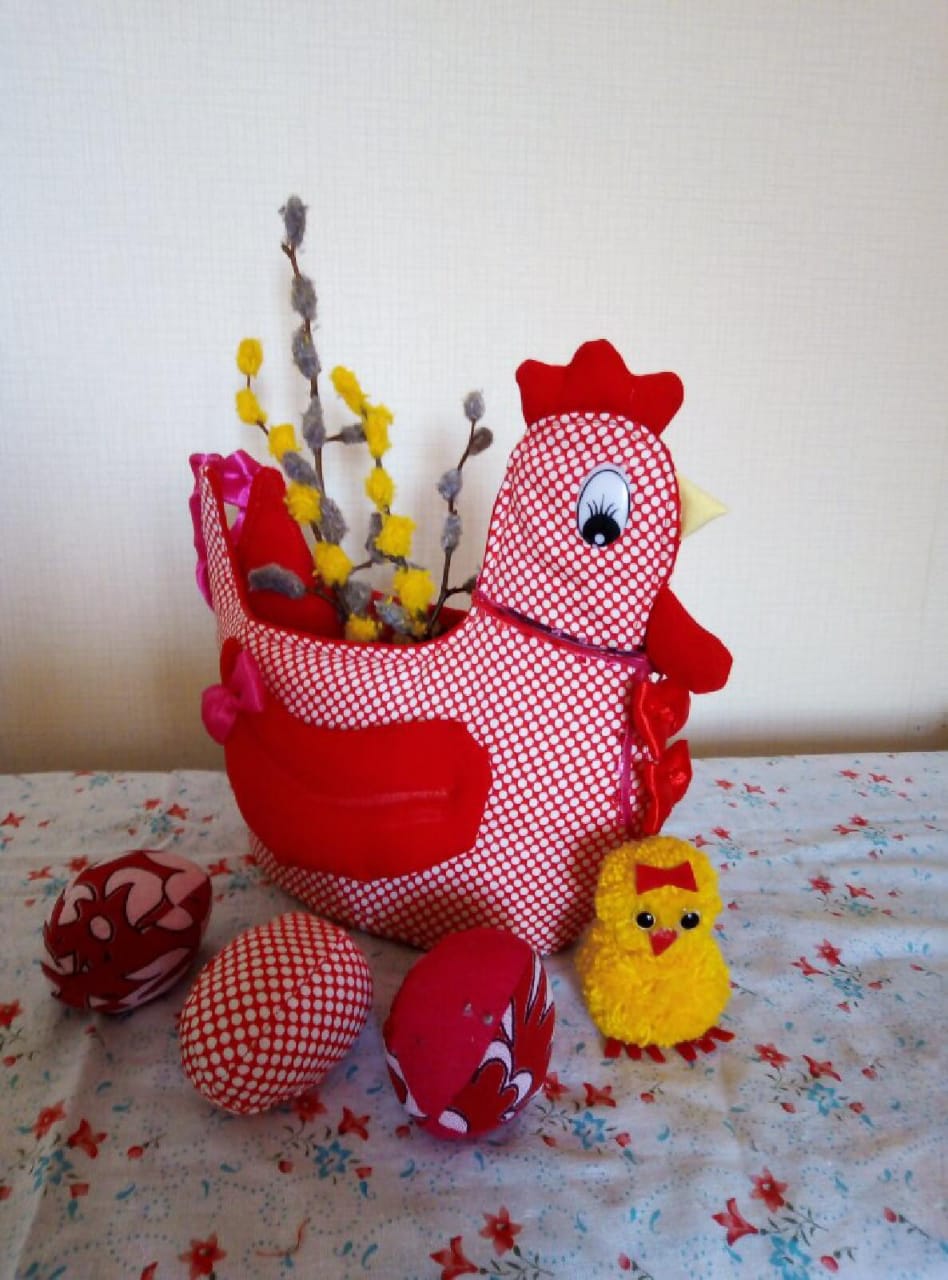 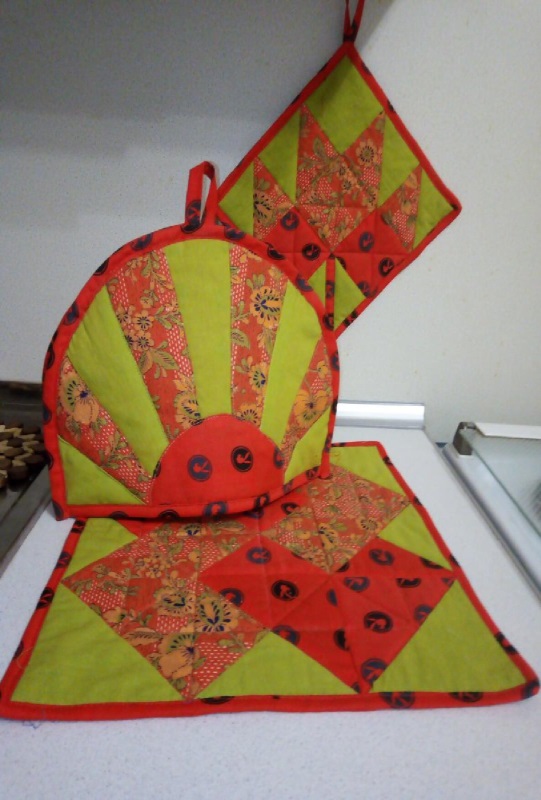 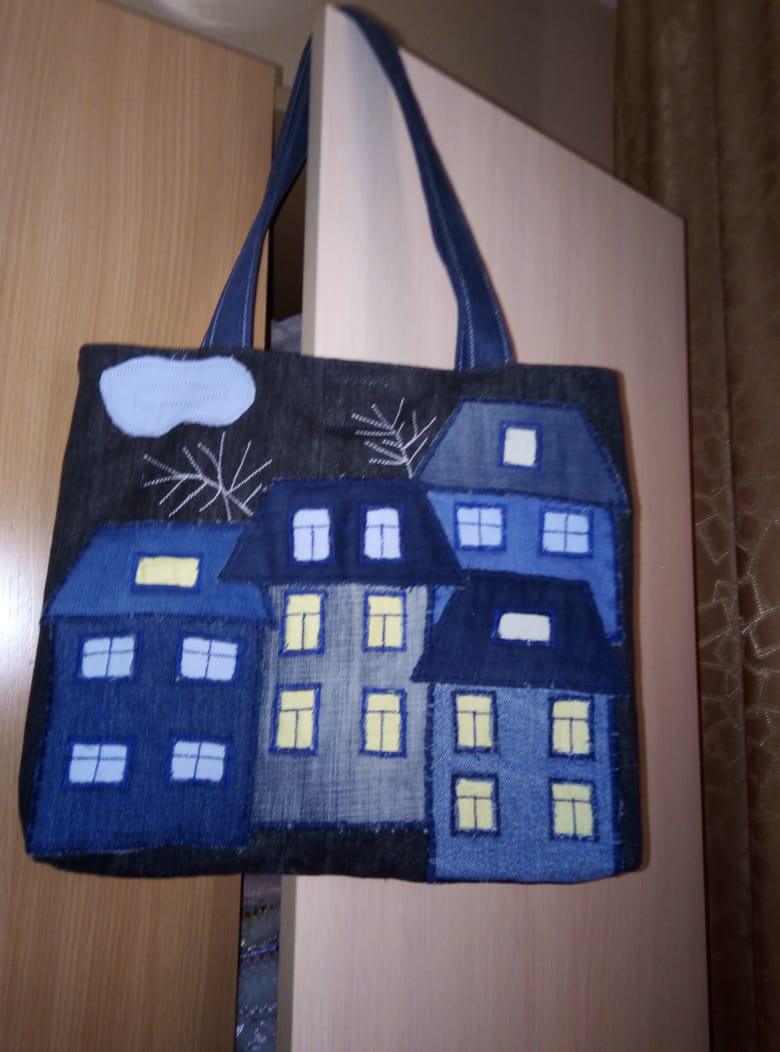 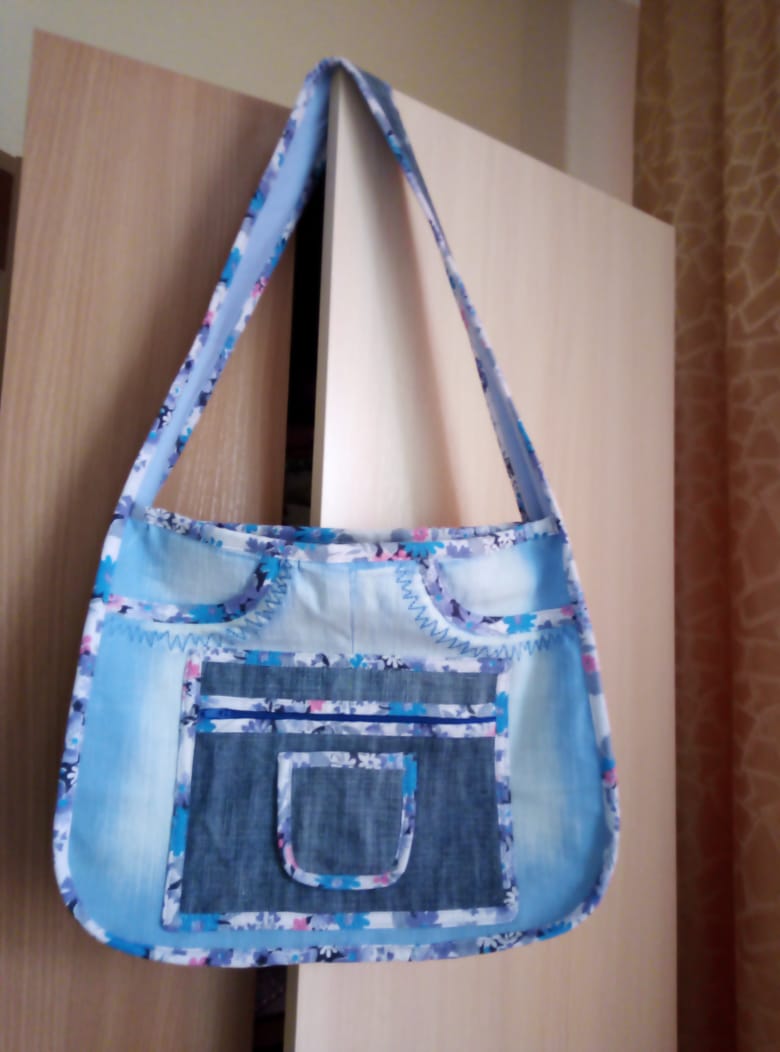      	      Грелка  «Курочка»,	       Набор: грелка, 20х15х8;          Сумка, 25х20х9                     Сумка, 40х45х15                                                                  	Прихватка, 13х13; салфетка, 25х25  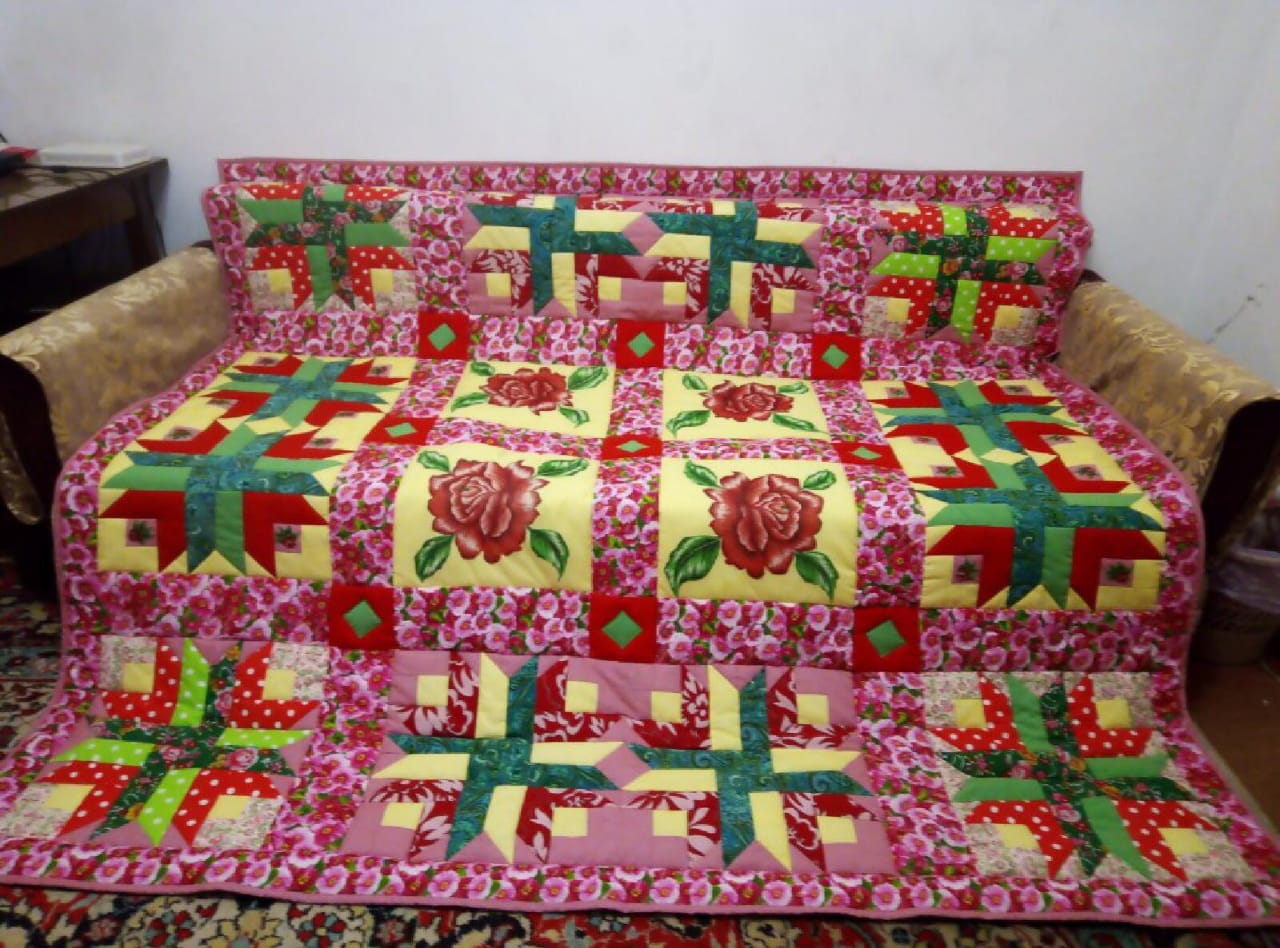 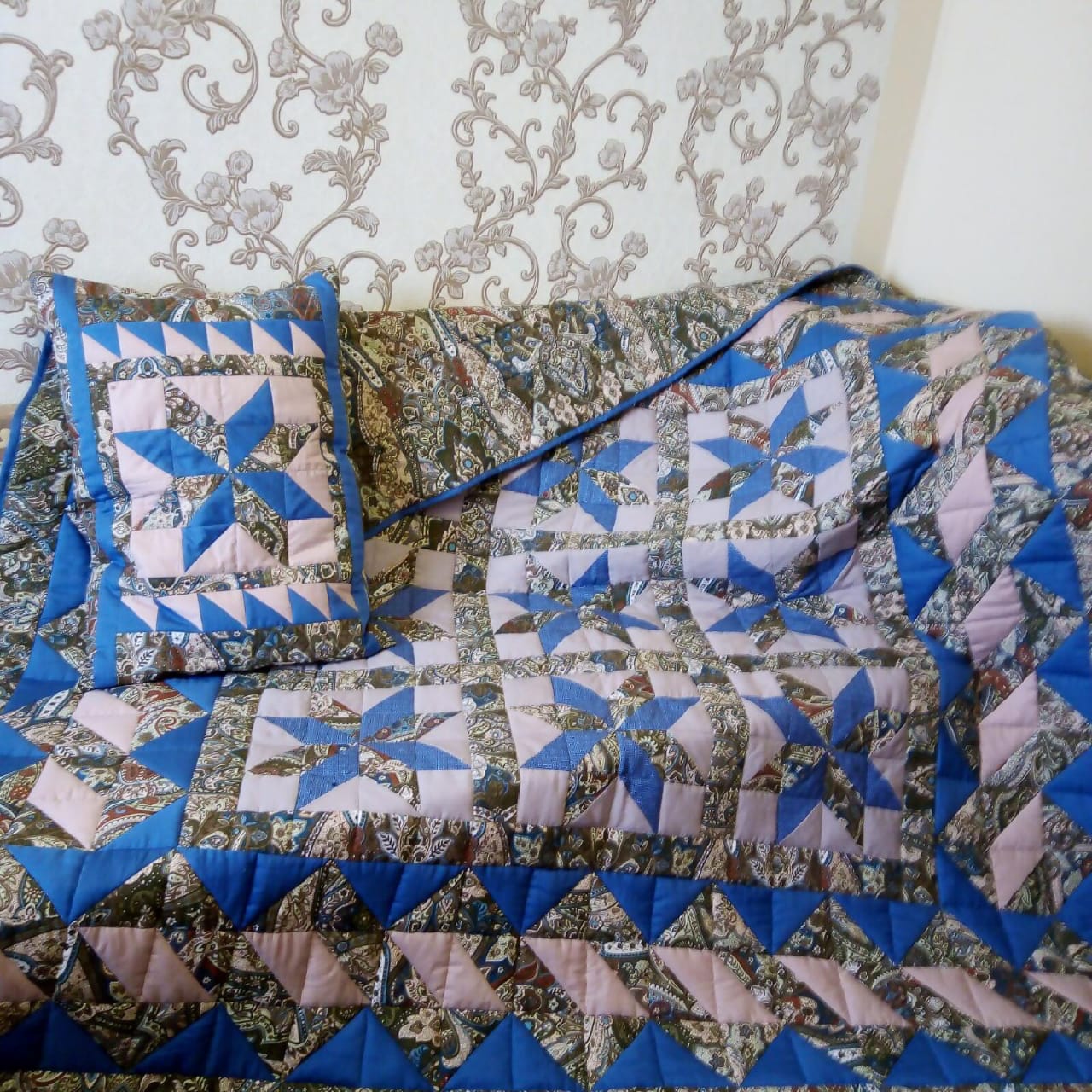                  Покрывало «Розы», 200х180                                          Одеяло «Ромбы», 220х180; подушка, 70х70